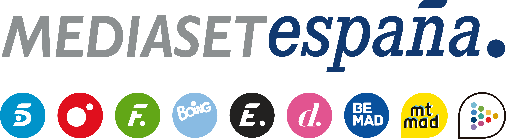 Madrid, 15 de enero de 2020Primera ceremonia de la hoguera para las chicas y primer beso, en ‘La isla de las tentaciones’Telecinco emite mañana jueves (22:40h) la tercera entrega del programa, en la que se producirán importantes acontecimientos que mermarán la confianza de más de una de las parejas.Tras la primera ceremonia de la hoguera para los chicos, llega el turno de las chicas, que por primera vez podrán ver imágenes de la convivencia de sus parejas con el grupo de solteras, en la tercera entrega de ‘La isla de las tentaciones’, que Mónica Naranjo conducirá mañana jueves (22:40 horas) en Telecinco. Además, llegará una nueva ronda de citas, en la que los integrantes de las parejas volverán a elegir a sus favoritos para celebrar encuentros a solas. En el día a día de Villa Playa y Villa Montaña, Andrea tratará de resistirse a los encantos de Óscar, que se mostrará más dispuesto que nunca a conquistarla; Fiama protagonizará un acercamiento a uno de los solteros, con el que parecerá sentirse cada vez más cómoda; Ismael, decepcionado tras las imágenes vistas en la hoguera, decidirá dar un paso adelante y empezar a conocer a las solteras; mientras que Jose se mostrará incapaz de disfrutar de la experiencia sin Adelina.A lo largo de la noche, en la que los chicos verán también nuevas imágenes de la convivencia en Villa Montaña, el rumbo de una de las parejas dará un giro de 180 grados tras un importante acontecimiento: el primer beso.